     JÍDELNÍČEK                                          Týden od 27.9.-1.10. 2021                                                           AlergenyPondělí:              Přesnídávka                Rohlík, rybí pomazánka s tvarohem, zelenina, voda, čaj                                  1,3,4,7	Oběd                           Drožďová polévka s bramborem, čaj, voda s pomerančem, ovoce (O)			          Fazolový guláš, chléb                                                                                        1,3,7	Svačinka                     Toustík, zeleninový talíř, kakao, voda                                                               1,3,7                                    Úterý: 	Přesnídávka                	Oběd                           STÁTNÍ SVÁTEK  	Svačinka                     Středa:	Přesnídávka	          Topinka, mléko, čaj, zelenina                                                                             1,3,7             Oběd                           Brokolicová polévka, voda, voda s citrónem                                                V. krkovice na česneku, dušená rýže, zelenina                                                   1,3,7	Svačina		          Rohlík, nutela, čaj, kakao, ovoce                                                                        1,3,7Čtvrtek: 	Přesnídávka	         Chléb, celerová pomazánka, čaj, voda, zelenina                                                 1,3,7             Oběd		         Čočková polévka s krutony, čaj, voda                                                Pečené karbanátky, bramborová kaše, broskvový kompot                                  1,3,7            Svačina                       Cereální medvídek, mléko, čaj, ovoce                                                                  1,3,7Pátek:                                            	Přesnídávka               Chléb, pomazánka z taveného sýra, čaj, voda s citrónem, zelenina                     1,3,7             Oběd		         Zeleninová polévka s ovesnými vločkami, voda, čaj                                                Bulgurové rizoto s kuřecím masem, ster. okurek                                                 1,3,7,9	Svačina		         Jogurt, rohlík, čaj, voda, ovoce                                                                             1,3,7               Pitný režim zajištěn po celou dobu provozuOvoce nebo zelenina je podávána k jídlu každý den.Čísla u pokrmů označují druh alergenu. Seznam alergenu je vyvěšen vedle jídelníčku.	(O) – ovoce jen pro dospělé                                                                  DOBROU CHUŤ!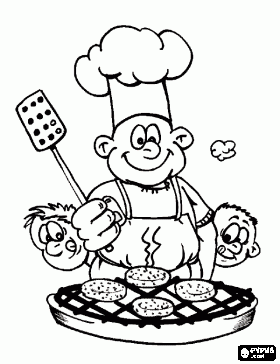   Jana Juráňová		                                                                                                                Hana Tkadlecová:                  (provozní)										   (kuchařka)